おやつをとる基準は、Ｓ＝さとう、Ｏ＝油、Ｓ＝しお　によって決まります。  　　　　　　　　　　　　　　　　　　　　　　　　　　　　　　　　　　　　　　（単位g）おやつの品名量ＳさとうＯ油分Ｓ塩分おやつの品名量ＳさとうＯ油分Ｓ塩分Ｓ塩分ポテトチップス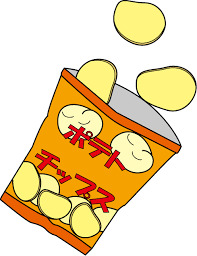 １袋６０g０２２0.9せんべい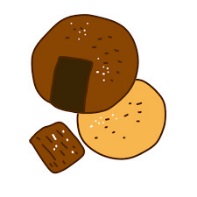 １枚００0.70.7チョコレート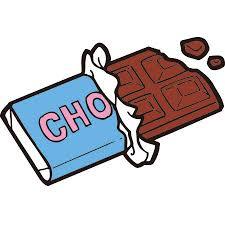 １枚100g３５２２０ふかしいも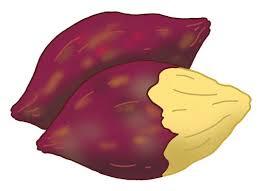 １本００0.30.3ショートケーキ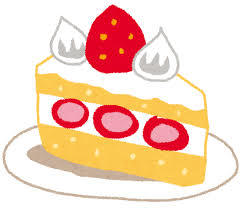 １個１５１７０りんご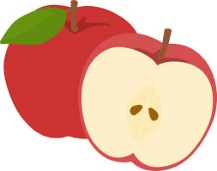 １個００００クッキー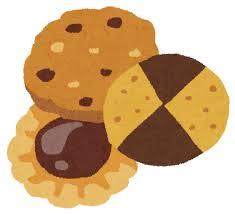 １箱６０g	１５１６０肉まん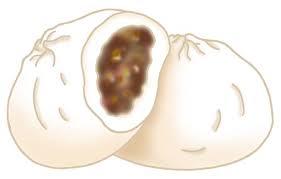 １個０４１１ガム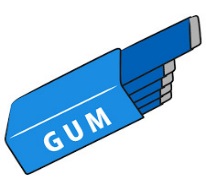 １箱６枚１９００フライドポテト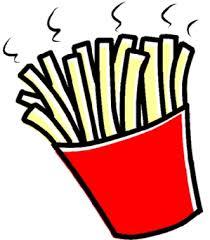 １人前０２３1.11.1アイスクリーム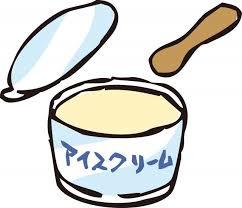 １個３０２００ハンバーガー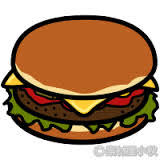 １個０１３１３０ドーナツ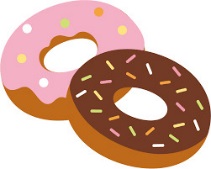 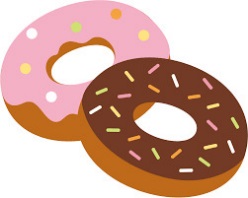 １個１０１００カップ麺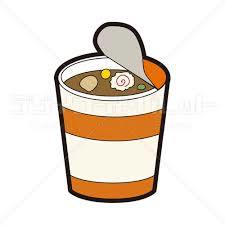 １人前０１６１６７